Zajęcia rozwijające kreatywność -Kwiaty wykleić bibułą, papierem kolorowym lub pokolorować kredkami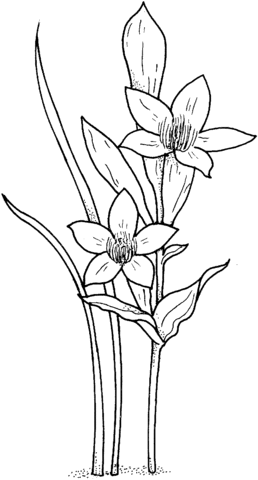 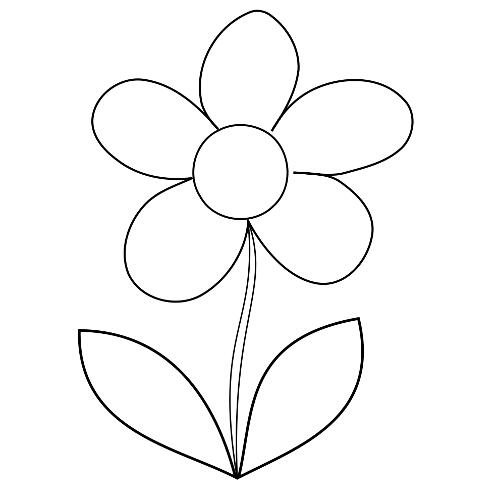 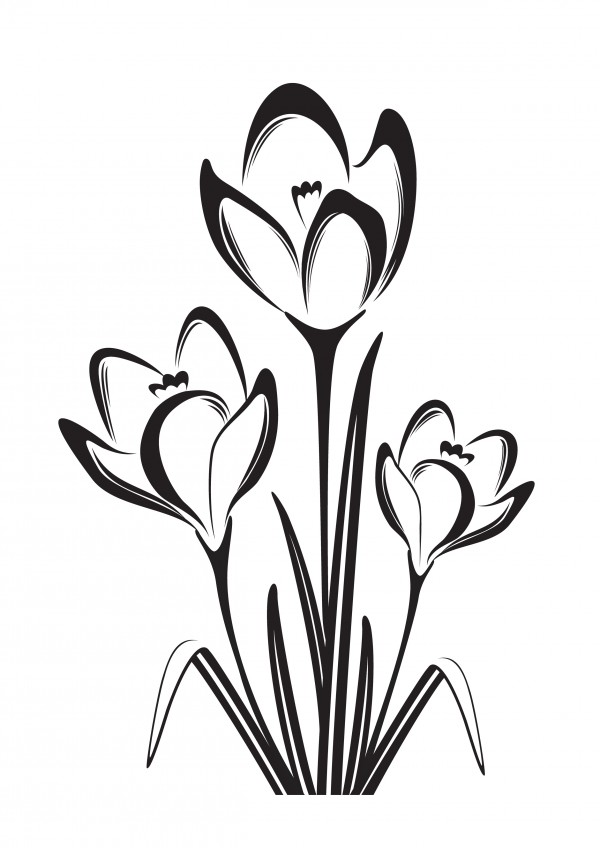 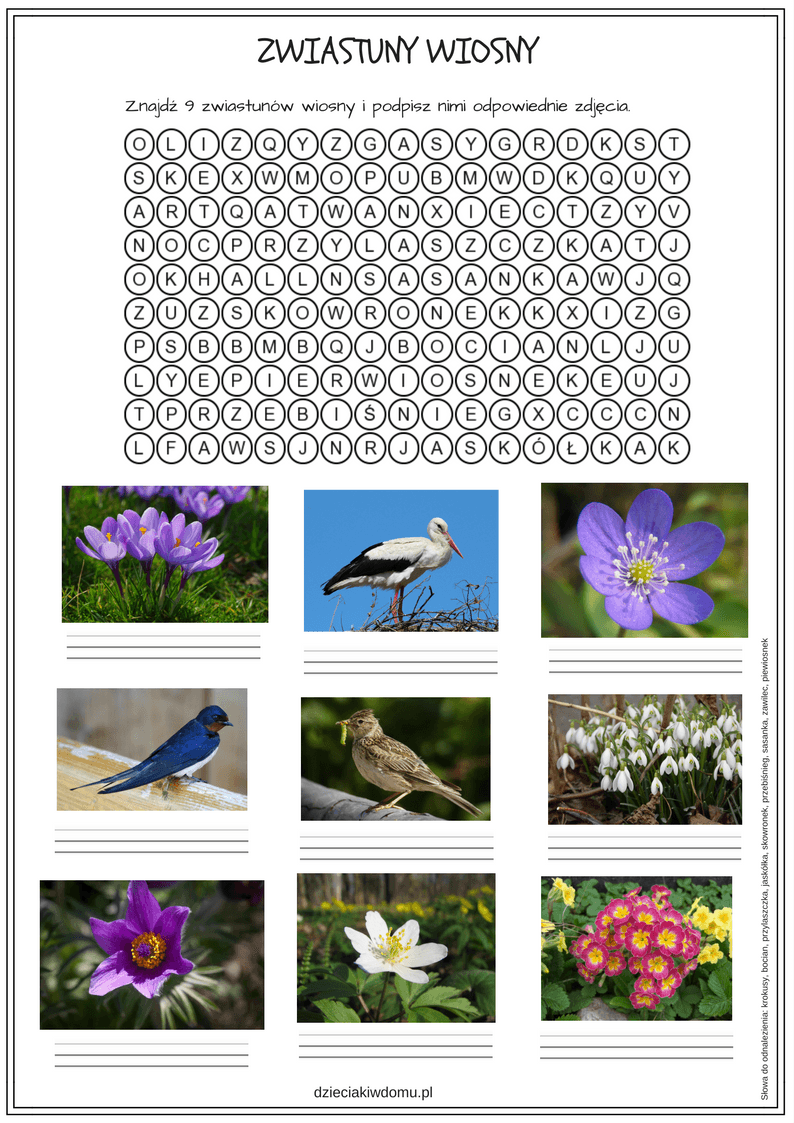 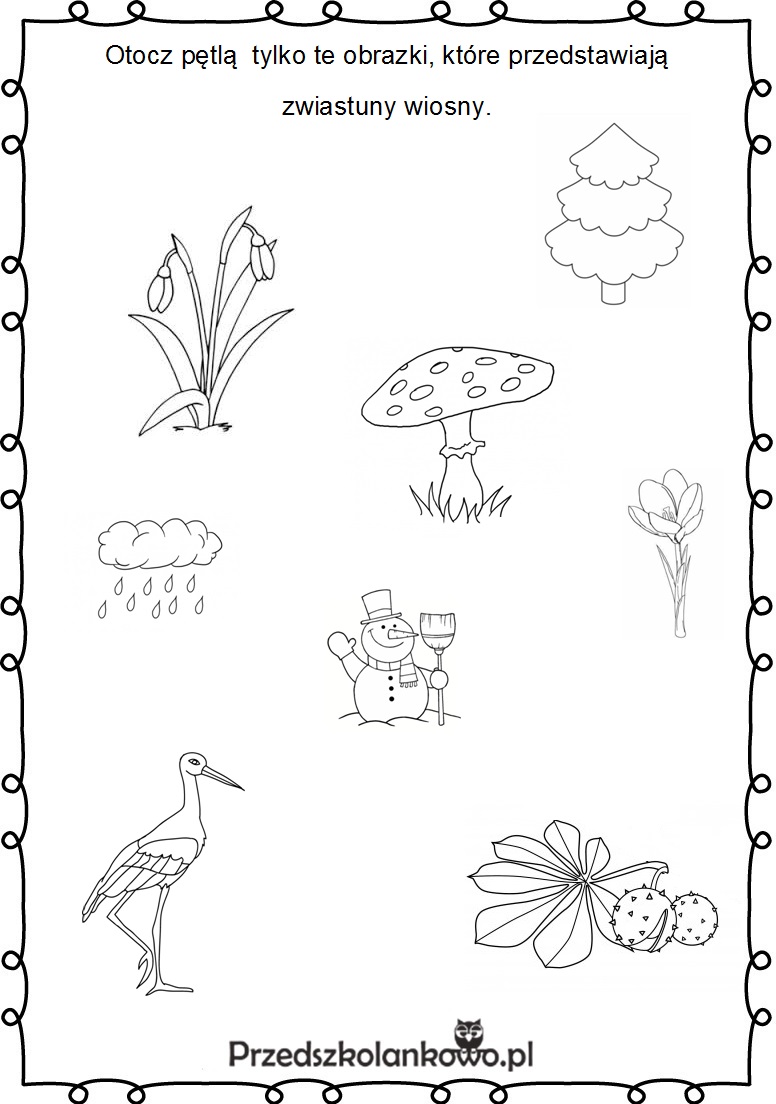 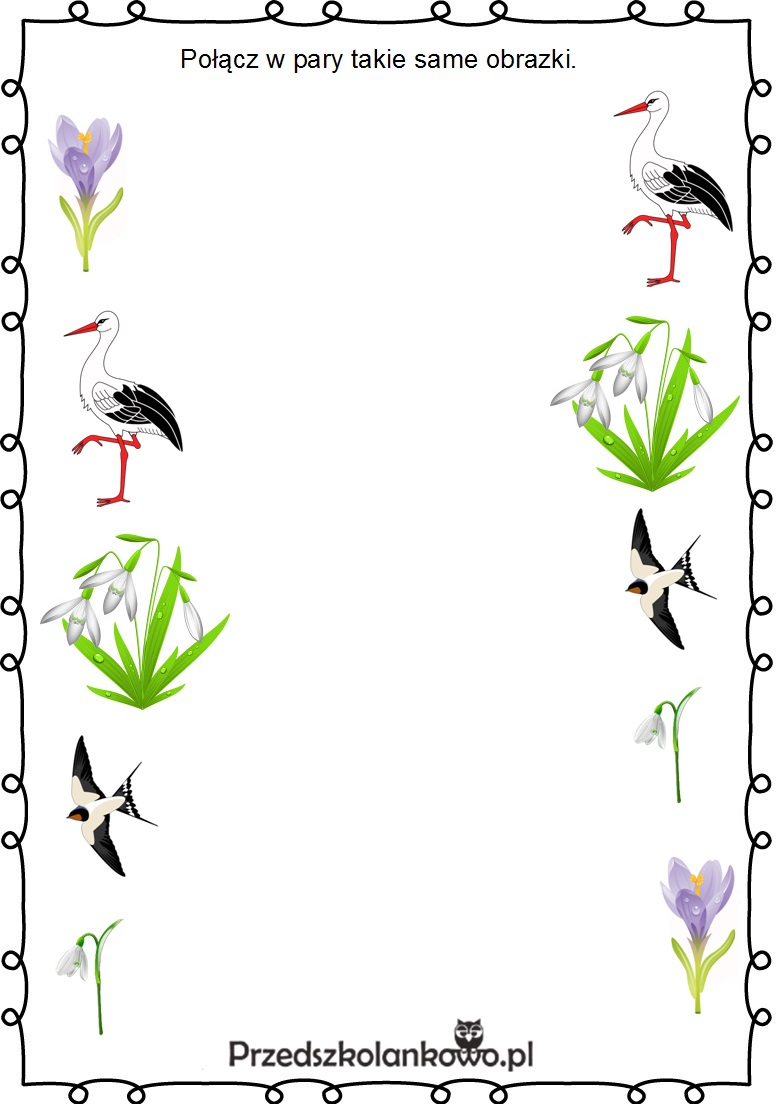 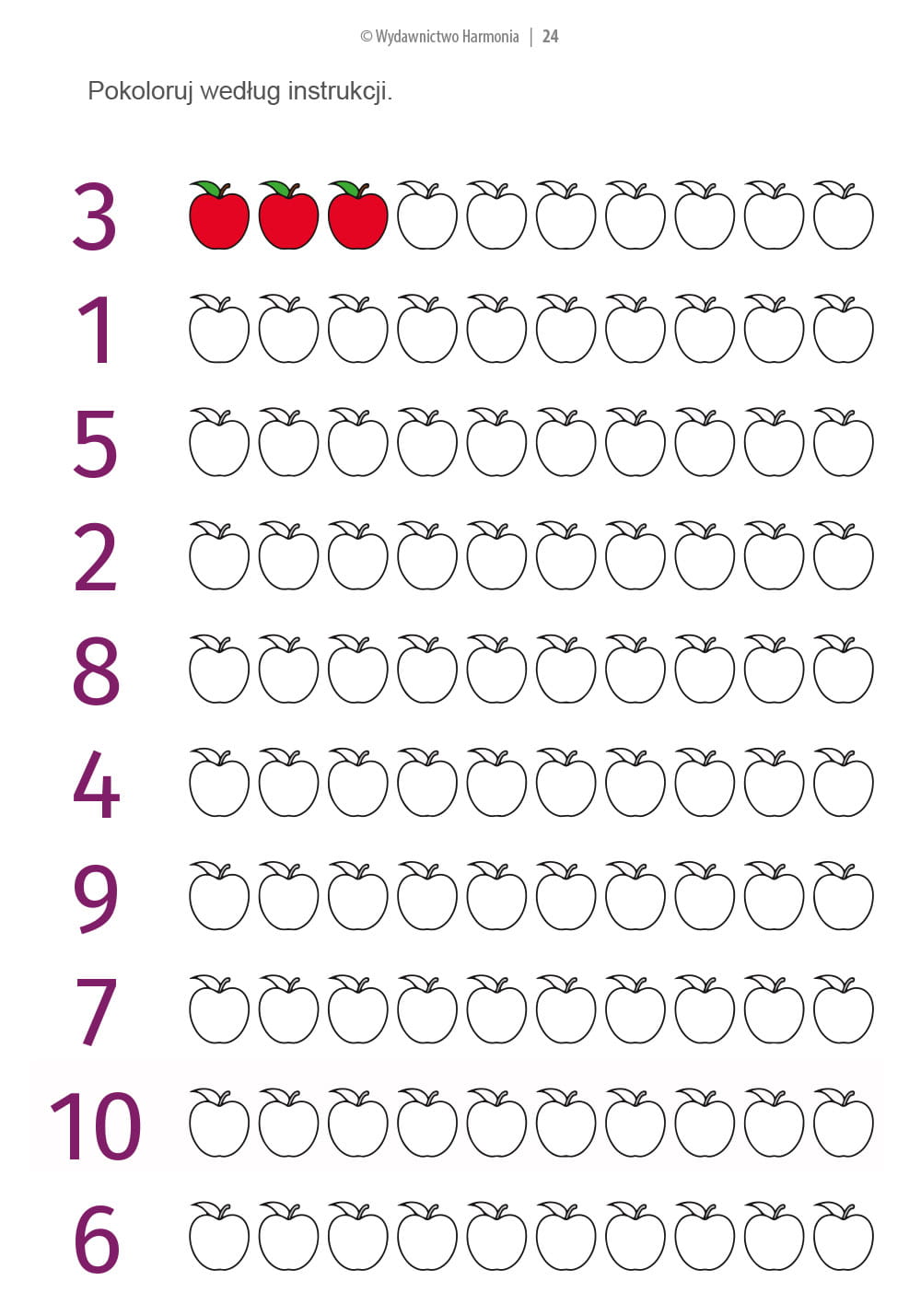 Zajęcia rozwijające kreatywność  / zajęcia rozwijające komunikowanieProszę:przeczytać wiersz pt. „Przedwiośnie”.Opowiedzieć  o czym mowa w wierszu Wykonać  rysunek do wiersza (na rysunku nie muszą być wszystkie elementy, które zostały opisane).przepisać dowolne 4 linijki wiersza.Przedwiośnie - Joanna GuścioraKoniec śniegu!Wiosna w biegu!Już bociany powracają,Już skowronki koncert dają.Tu krokusy, tam żonkileSpoglądają na świat mile.Trawa zmienia swoją zieleń,Chętnie ją polubi jeleń.Budzi się przyroda wkoło,Będzie pięknie i wesoło.Słońce teraz częściej świeci,Na dwór wzywa wszystkie dzieciGRY I ZABAWY -  domino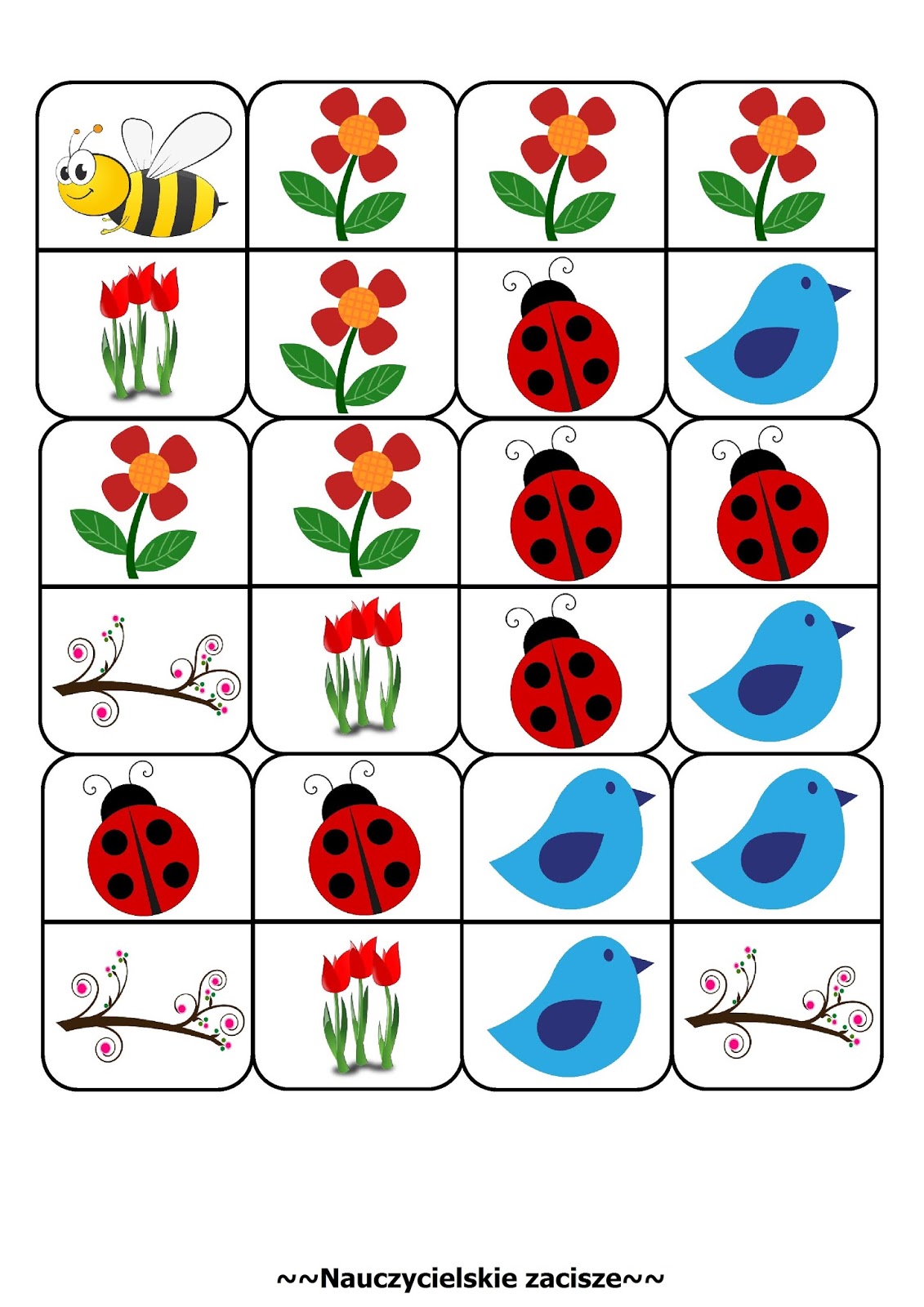 DOBBLE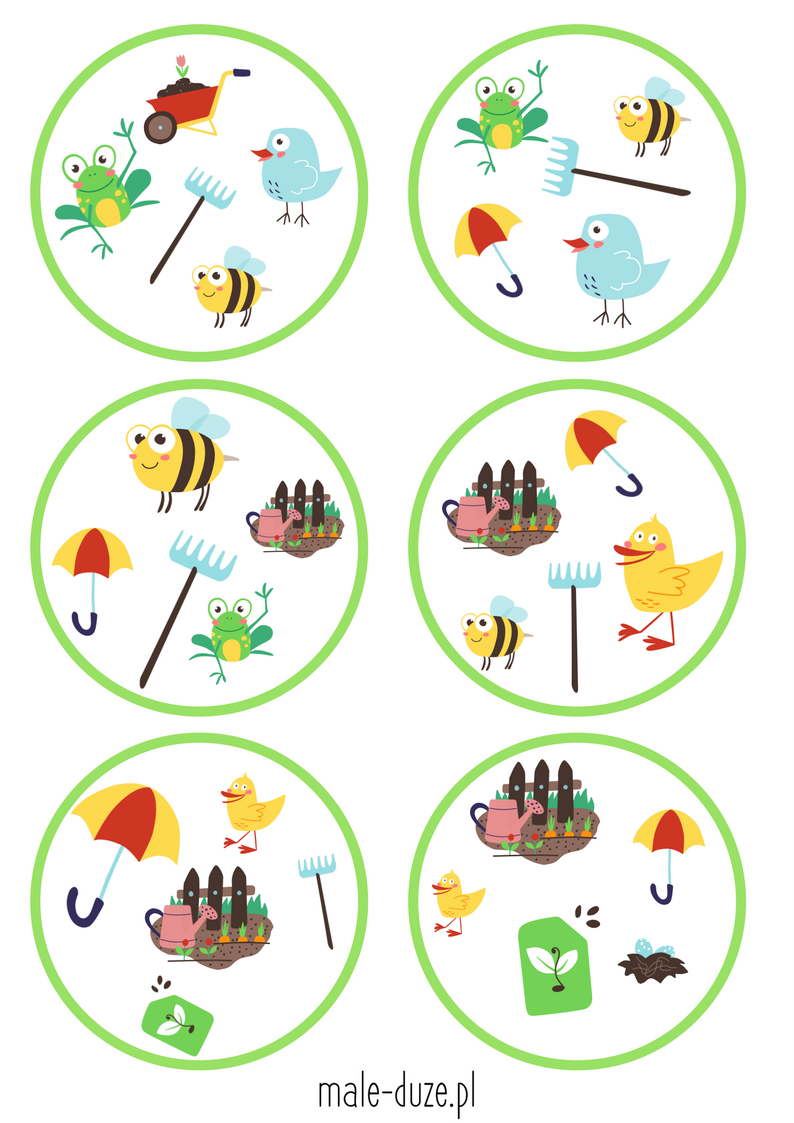 MEMORY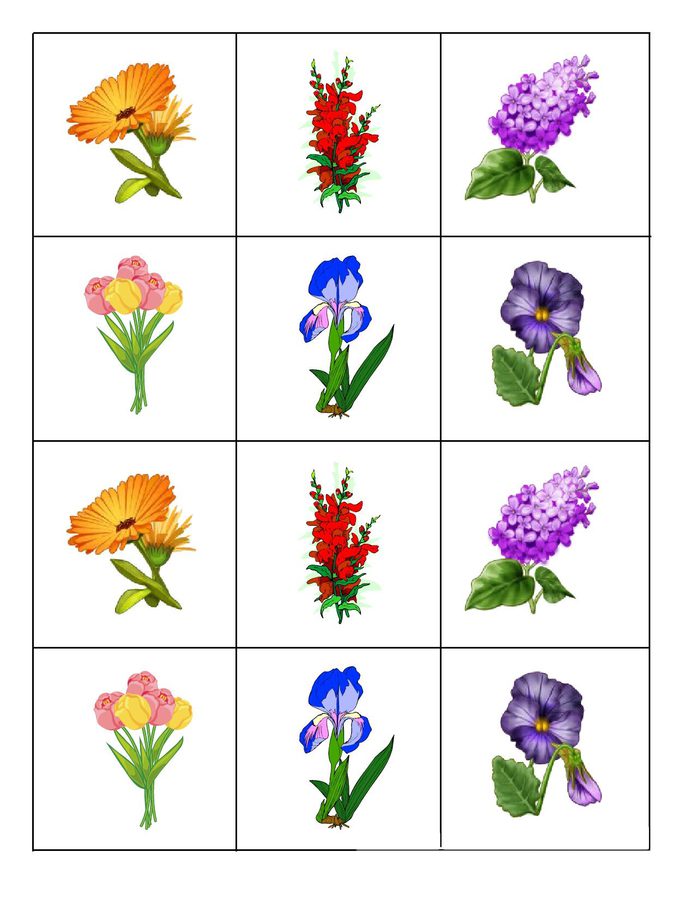 )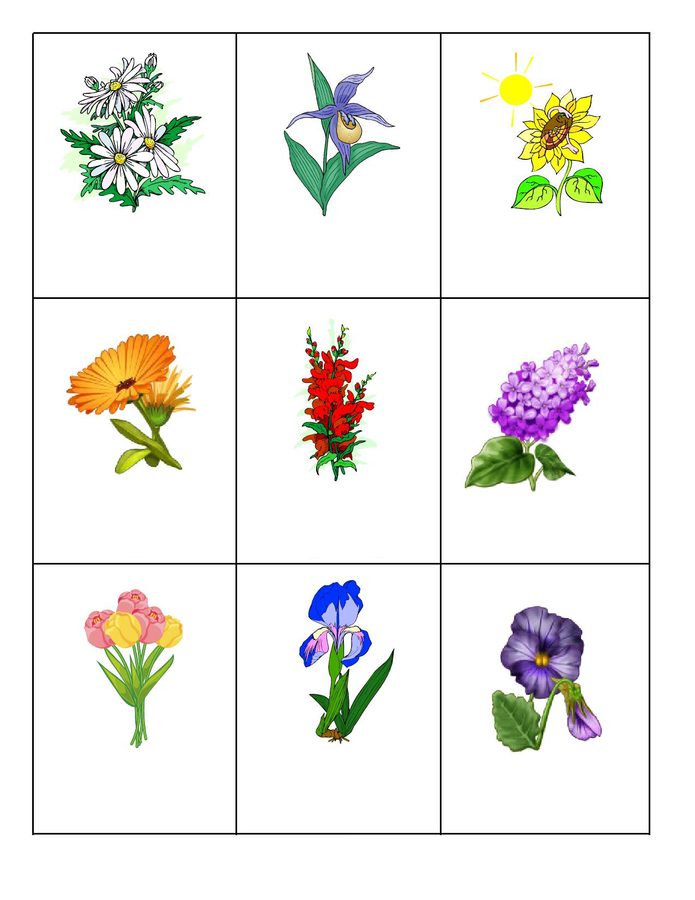 (Wydrukować  x 2)